Игорь БурдоновВОСЕМЬ ПОСМЕРТНЫХ ВОСПОМИНАНИЙ8 стихов-изображенийк тетради № 9 «АКВОПИЛ»1997 1Мне снилось, что я Бог Вселенной,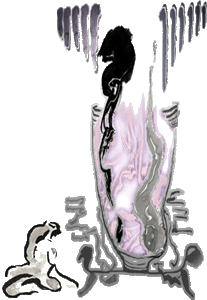 и сам себя призвал на Суд.Стою, коленопреклоненный,держа в руках души сосуд.Летит младенец окрыленный,под локти старика ведут,звенит цепями гений пленный,- все трое плачут и поют.От этой песни их унылойпокрылся плесенью Престол.Душа в сосуде завопила.И грохнул я сосуд об стол.И сам к себе бегом спустился,поднял с колен и... пробудился.ЗЕЛЁНАЯ ЧАШКА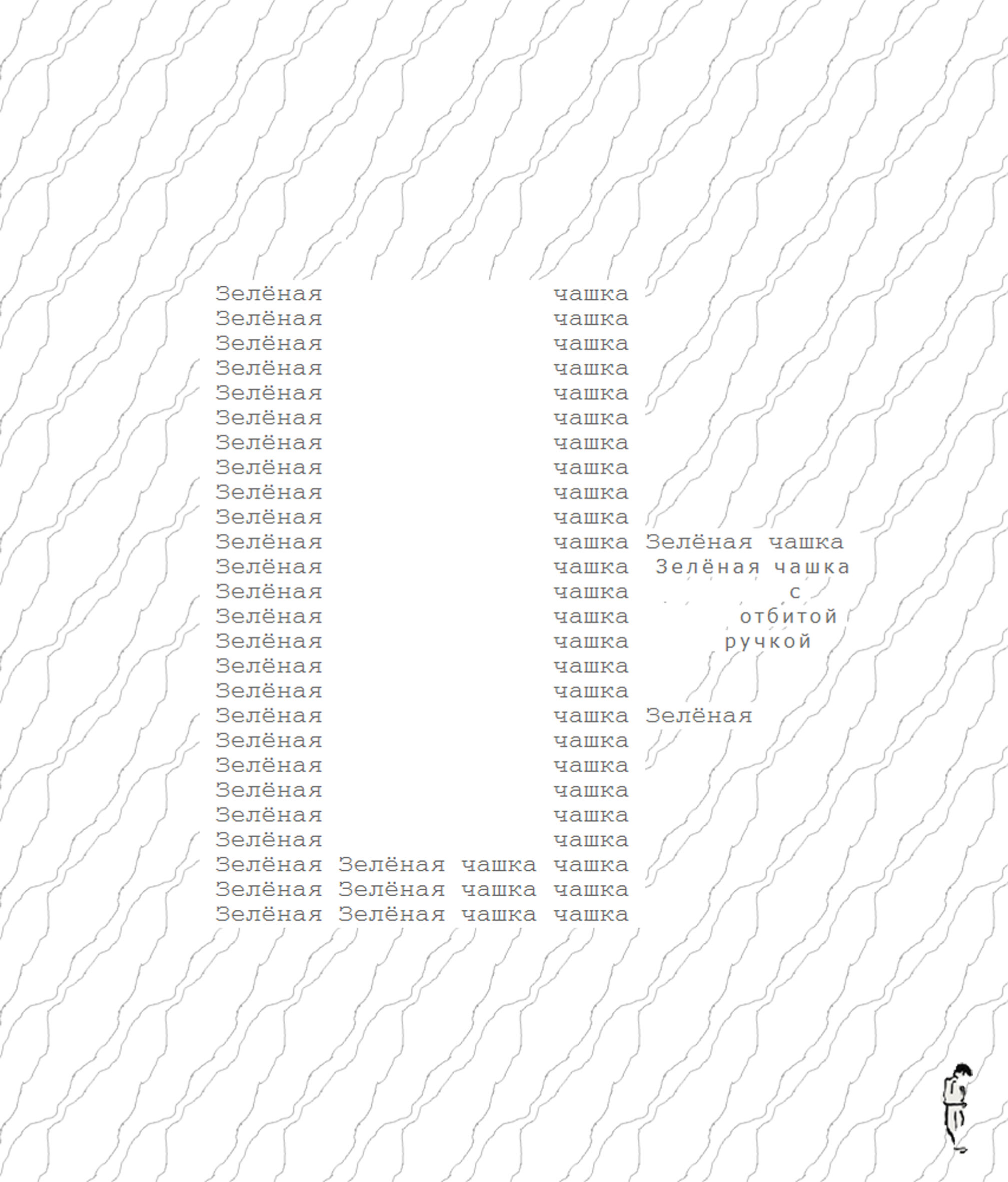 ЧЁРНЫЙ ЧАЙ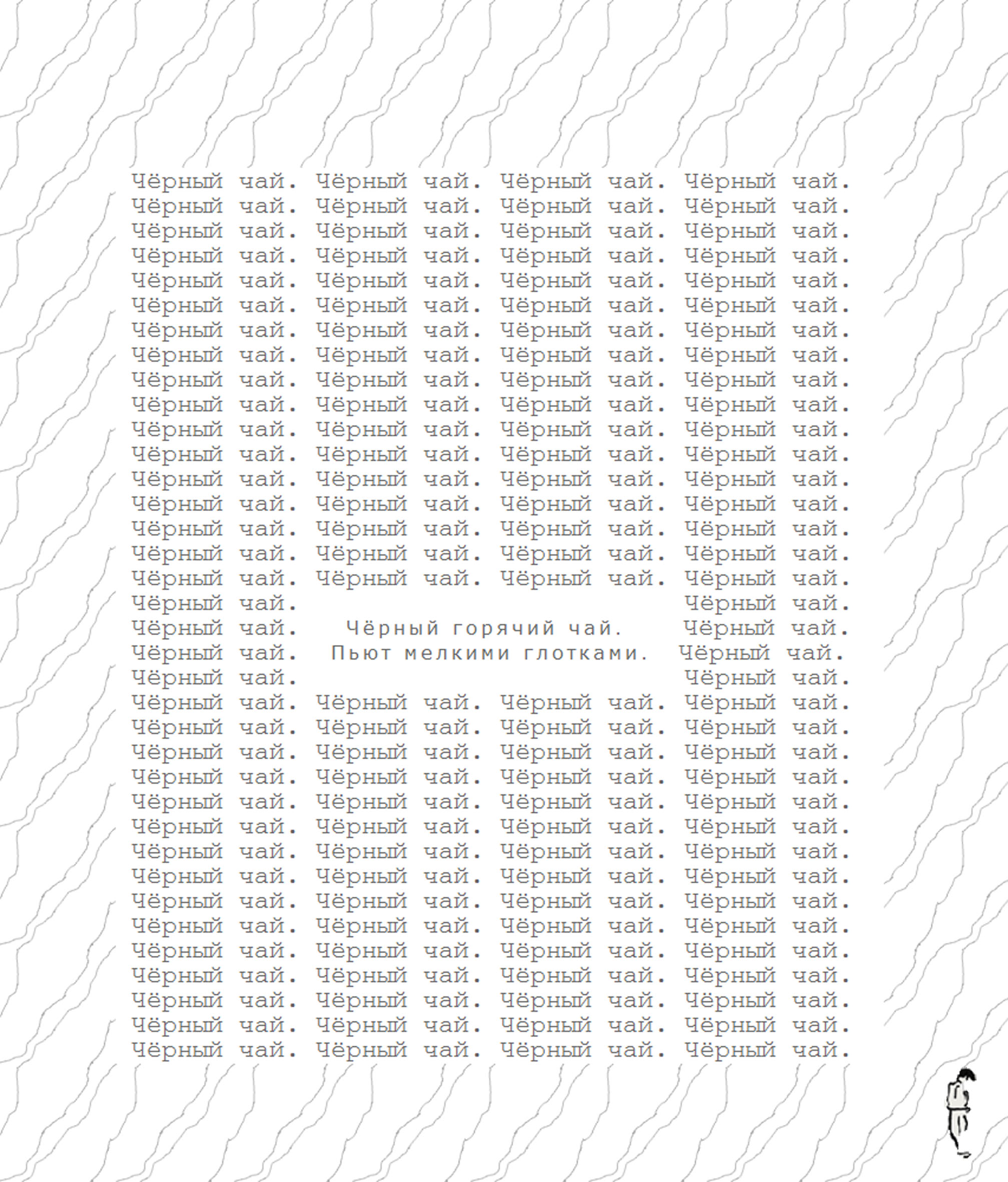 ЧУЖОЙ ЧЕЛОВЕК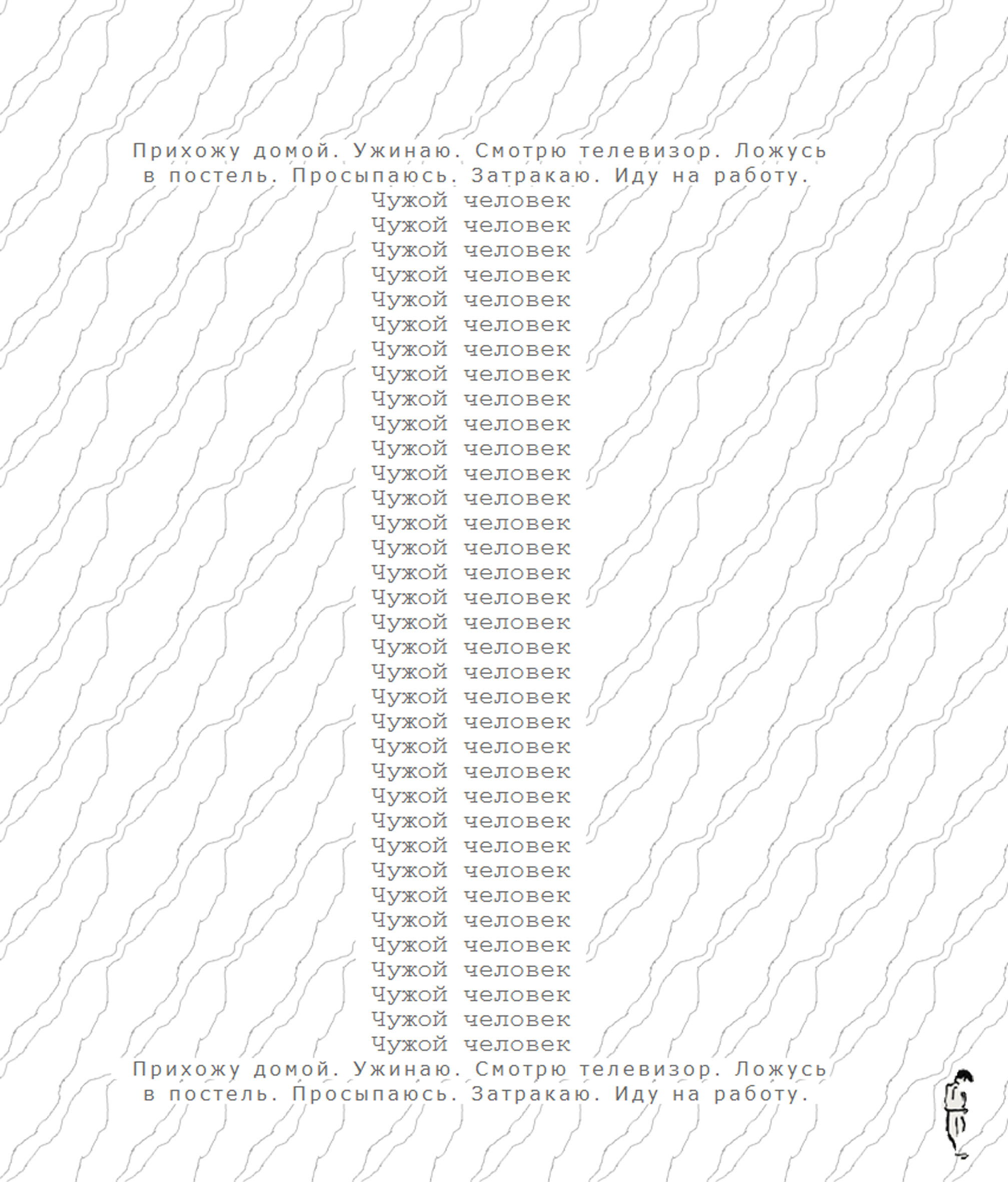 ЧАС НОЧИ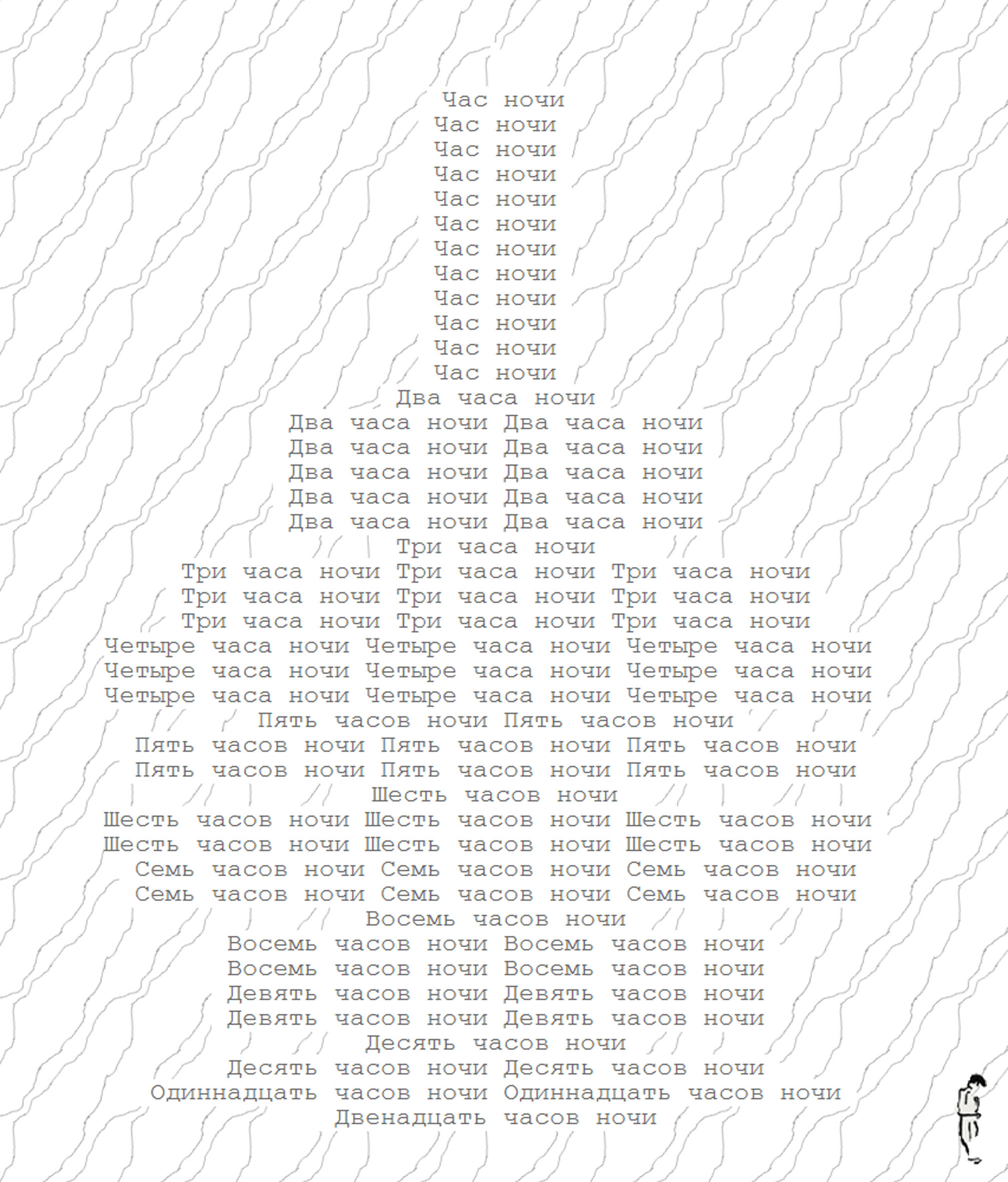 ЧЕРЁМУХА ЦВЕТЁТ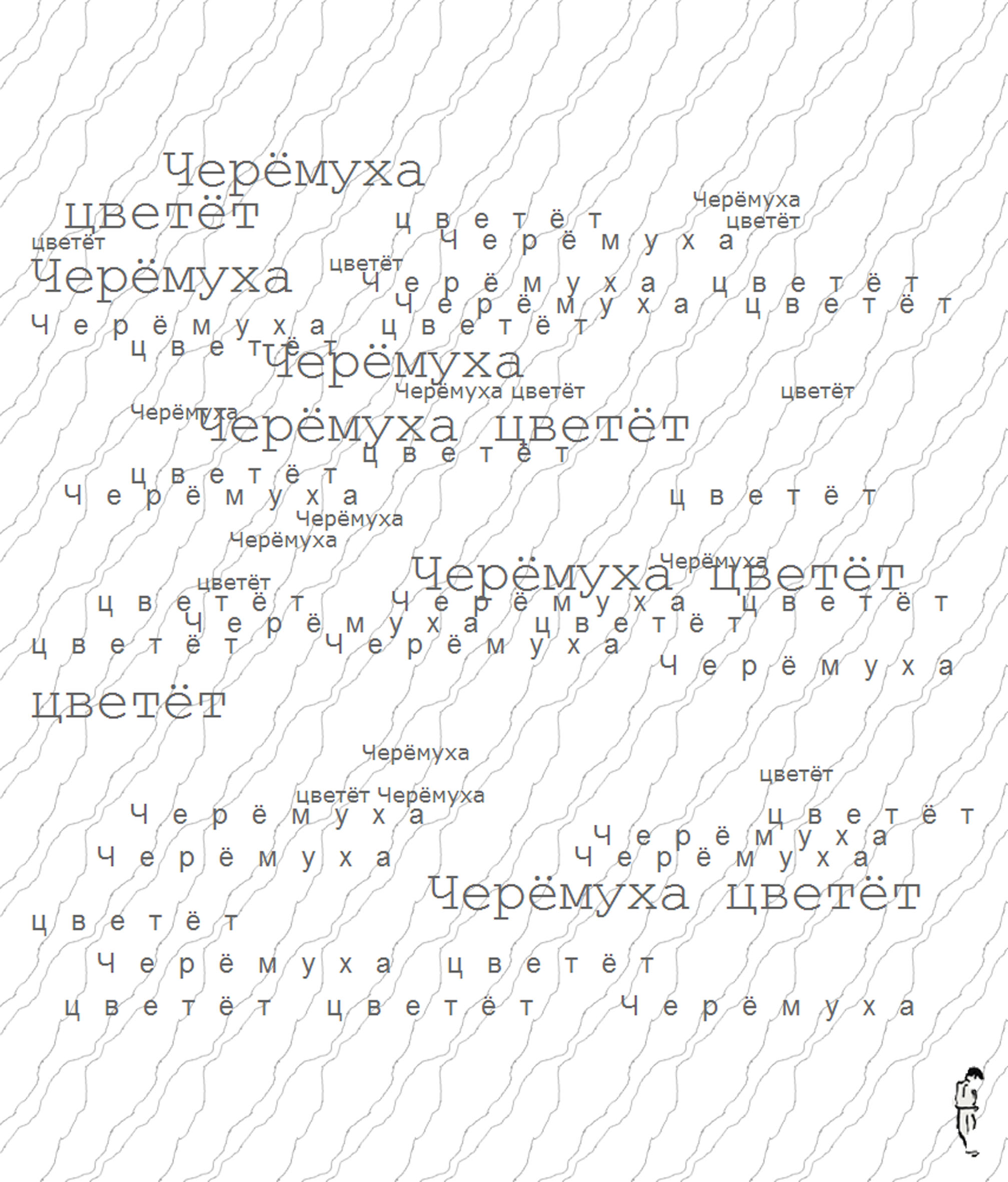 РАСЧЁСЫВАЕТ ВОЛОСЫ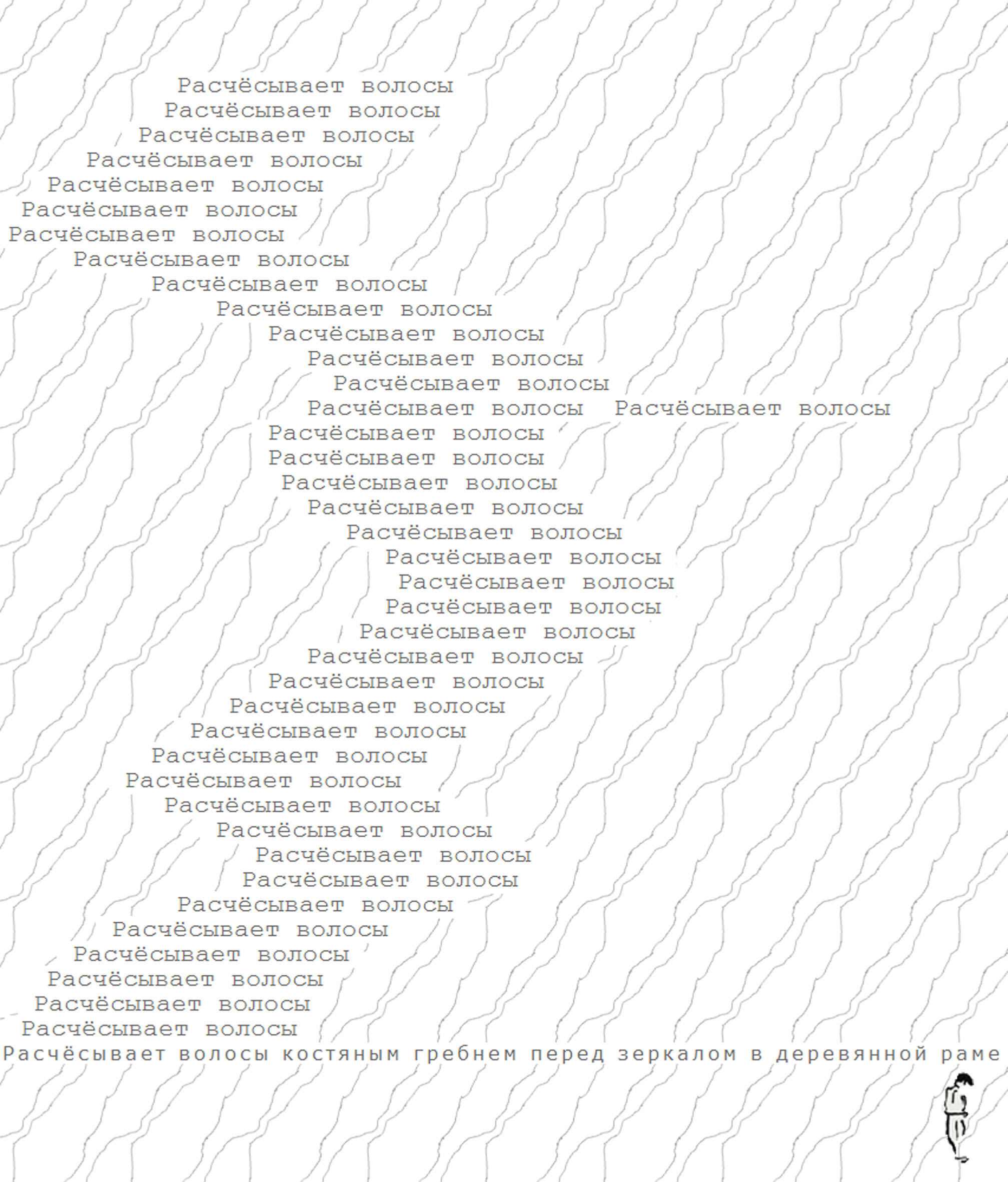 ЧИТАЕТ КНИГУ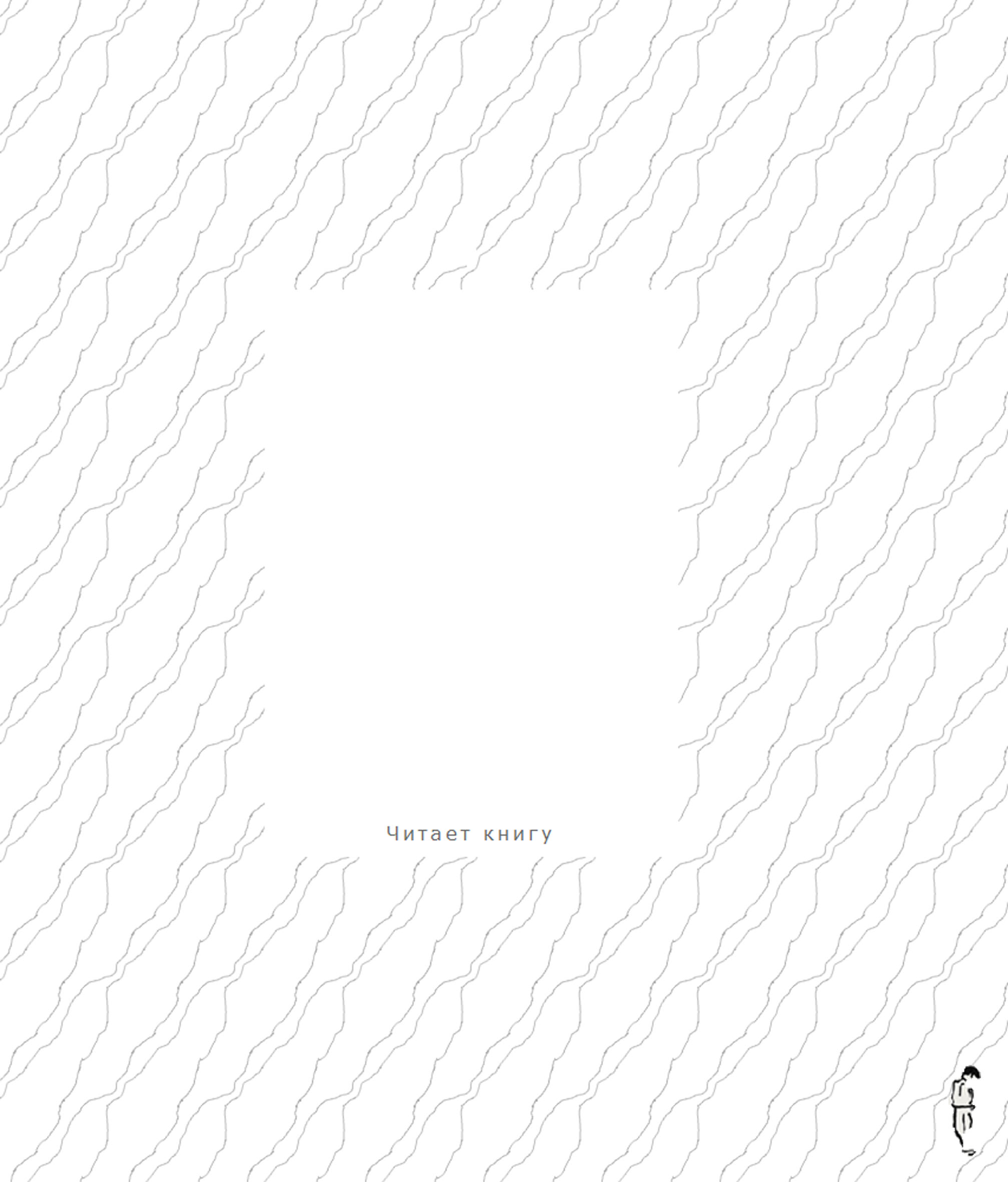 